المملكة العربية السعودية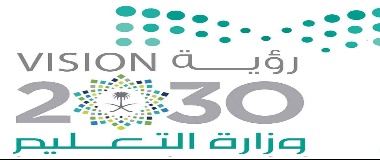 وزارة التعليم الإدارة العامة للتعليم  بمنطقـة .....مكتب التعليم .......م / .....                     مادة لغتي الخالدة  للصف ..............................  الفصل  الدراسي الثاني  لعام 1442هـمعلم المادة /                                                                       المشرف التربوي    /                                                                                                              قائد  المدرسة /الأسبوعالــــتـــــاريـــخ الــــتـــــاريـــخ 12345614 /68/ 621115 /631822/642529 /652 /76/769/713/7716208232791 /85 /8108121115191222261329  / 83 /9146/910/91513171620 /95 /10 إجازة   عيد الفطر المبارك *************************************************************************176/108/ 101811/1015 /10 بداية   الاختبارات  النهائيـة